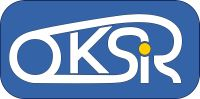 KARTA UCZESTNICTWA KONKURS „BAŚNIOWA KRZYŻÓWKA” Jednocześnie oświadczam, że :1.  Akceptuję warunki Regulaminu Konlkursu podanego przez OKSiR.2. Zapoznałem/zapoznałam się z klauzulą informacyjną w zakresie przetwarzania danych osobowych przez OKSiR (treść na odwrocie).3. Wyrażam zgodę na przetwarzanie przez OKSiR danych podanych dobrowolnie - w celach kontaktowych.4. Wyrażam zgodę na cytowanie, powielanie i publikowanie prac konkursowych (z podaniem imienia i nazwiska autora) w celach promocyjnych OKSiR. ….....................................                                           …......................................................................Data                                                                            Podpis / podpis rodzica / opiekuna prawnego*	* niepotrzebne skreślić    Klauzula informacyjna w zakresie przetwarzania danych osobowych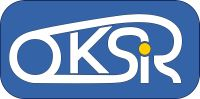 przez Ośrodek Kultury, Sportu i Rekreacji Gminy Oświęcim dla uczestników Konkursu „Choinka Wspomnień 2020” i ich opiekunówSzanowni Państwo!Szanując Państwa prywatność oraz wypełniając obowiązek wynikający z Rozporządzenia Parlamentu Europejskiego i Rady (UE) 2016/679 z dnia 27 kwietnia 2016r. w sprawie ochrony osób fizycznych w związku z przetwarzaniem danych osobowych i w sprawie swobodnego przepływu takich danych oraz uchylenia dyrektywy 95/46/WE (Dz. Urz. UE L 119 z 04.05.2016r., str.1) uprzejmie informujemy co następuje :1. Administrator danych osobowychAdministratorem Państwa danych osobowych jest Ośrodek Kultury, Sportu i Rekreacji Gminy Oświęcim z/s w Brzezince, ul. Sportowa 9, 32-600 Oświęcim; NIP : 549-24-32-706; REGON : 122453282- reprezentowany przez Dyrektora Panią Jadwigę Szczerbowską.Z Administratorem można skontaktować się w następujący sposób:telefonicznie : (33) 843 10 75,listownie na adres: Brzezinka, ul. Sportowa 9, 32-600 Oświęcim,przez e-mail: oksir@oksir.gminaoswiecim.pl2. Inspektor ochrony danychAdministrator powołał Inspektora Ochrony Danych. Możesz się z nim skontaktować w następujący sposób:telefonicznie : (33) 843 10 75,listownie na adres: Brzezinka, ul. Sportowa 9, 32-600 Oświęcim,przez e-mail: oksir@oksir.gminaoswiecim.pl3. Cele przetwarzania oraz podstawa prawna przetwarzaniaPodstawą prawną przetwarzania Państwa danych osobowych jest art.6 ust.1 lit.a, lit.c i lit.f ww. Rozporządzenia oraz art. 7 ust.1 pkt.9  i 10 Ustawy z dnia 8 marca 1990r. o samorządzie gminny, (j.t. Dz. U. z 2020r., po.713), Ustawa z dnia 25 października 1991r. o organizowaniu i prowadzeniu działalności kulturalnej (j. t. Dz. U. z 2020r..Celem przetwarzania danych jest realizacja zadań ustawowych i statutowych OKSiR, a w tym przypadku przeprowadzenie Konkursu.Wizerunek uczestnika Konkursu,  który zostanie utrwalony na fotografiach lub wideo wykonanych podczas przekazania nagród może zostać opublikowany na oficjalnej stronie internetowej OKSiR (tj. www.oksir.gminaoswiecim.pl) i Gminy Oświęcim (tj. www.gminaoswiecim.pl),  a także na Facebooku tych podmiotów oraz na łamach gazety „Oświęcimska Gmina”.Zebrane dane wykorzystywane będą jedynie w celu przeprowadzenia Konkursu oraz ogłoszenia jego wyników i przekazania nagród.4. Obowiązek podania danychPodanie przez Państwo danych osobowych jest niezbędne do udziału w Konkursie.5. Okres przechowywania danych osobowychPaństwa dane osobowe przechowywane będą przez okres do 2 lat. Okres ten może zostać przedłużony o okres przedawnienia roszczeń, jeżeli przetwarzanie danych będzie niezbędne dla dochodzenia roszczeń lub obrony przed takimi roszczeniami.6. Odbiorcy danychOdbiorcami Państwa danych osobowych mogą być podmioty współpracujące z OKSiR lub świadczące na jej rzecz usługi w celu realizacji zadań OKSiR, o których mowa w pkt.3. 7. Przekazywanie danych osobowych do państwa trzeciegoAdministrator nie będzie przekazywać Państwa danych osobowych do państwa trzeciego lub organizacji międzynarodowej.8. Informacje o zautomatyzowanym podejmowaniu decyzji i profilowaniuTwoje dane osobowe nie będą podlegały zautomatyzowanemu podejmowaniu decyzji oraz profilowaniu.9. Prawa związane z przetwarzaniem danych osobowychPrzysługują Państwu następujące prawa związane z przetwarzaniem danych osobowych:prawo dostępu do danych osobowych,prawo żądania ich sprostowania, usunięcia, lub ograniczenia przetwarzania,prawo wniesienia sprzeciwu wobec przetwarzania Twoich danych,prawo do wycofania zgody przewarzania danych w dowolnym momencie. Przy czym cofnięcie zgody nie ma wpływu na zgodność przetwarzania, którego dokonano na jej podstawie przed cofnięciem zgody,prawo wniesienia skargi do organu nadzorczego zajmującego się ochroną danych osobowych, tj. Prezesa Urzędu Ochrony Danych Osobowych, ul. Stawki 2, 00-193 Warszawa.Realizacja przez administratora żądania dostępu do danych osobowych, sprostowania danych osobowych, ograniczenia ich przetwarzania, usunięcia danych osobowych, przeniesienia danych do innego administratora oraz uprawnienia wniesienia sprzeciwu wobec przetwarzania danych osobowych,  może nastąpić w przypadkach i na zasadach określonych w przepisach prawa.Nazwisko i imię wieksołectwotelefon kontaktowy  rodzica